Touristikverein Mittenwald e.V. 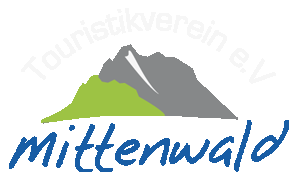 Klammstraße 2982481 Mittenwald Email  info@touristikverein-mittenwald.deEinverständniserklärung zur Weitergabe von Daten auf www.touristikverein-mittenwald.deHiermit stimme ich der Verbreitung meiner Daten auf der Internetseite des Touristikverein Mittenwald e.V. (www.touristikverein-mittenwald.de) zu.Folgende Daten sollen bitte veröffentlicht werden:Vorname:			Name:			Betrieb:		Gewerbe:		 Adresse:		PLZ:			Ort:			Telefon:		e-mail:			Verlinken mit		Widerrufung der Erklärung muss immer schriftlich erfolgen und per Email oder Brief an die oben angegebenen Kontaktdaten des Touristikvereins Mittenwald - z. Hd. Schriftführer gehen. Weitere Hinweise zum DSGVO finden Sie auf unserer Homepage._ ____________,___________		___________________________ Ort, Datum					Unterschrift